برگ راهنمای درس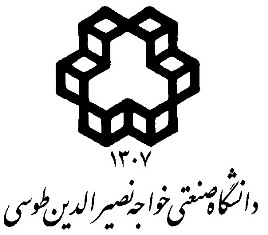 عنوان درس ارتفاع‏سنجی ماهواره‏ای (تعداد واحد) 3 واحدنام استاد:ایرج جزیرئیانمطالبی که هر هفته در کلاس مورد بحث قرار خواهد گرفت (به همراه شماره صفحات مربوط از مرجع)فعالیت های عملی (با ذکر ساعات مورد نیاز بر هرکدام)سال تحصیلی 1400 - 1399، نیمسال دومسال تحصیلی 1400 - 1399، نیمسال دومدانشکده مهندسی نقشه برداریپست الکترونیک: .jazirian@kntu.ac.irزمان تدریس: 48 ساعتکارشناسان درس:                پست الکترونیک:                                                 تلفن:خلاصه درس و هدف آن:مباحث ارتفاع سنجی ماهواره¬ای دارای نقش و اهمیت اساسی در ژئودزی می¬باشد. این درس با هدف آشنایی دانشجویان مقطع کارشناسی ارشد با مفاهیم پایه ارتفاع سنجی ماهواره¬ای تعریف گردیده و دانشجو با گذراندن این درس قادر خواهد بود از اصول ارتفاع¬سنجی در مطالعه و تعیین سطح متوسط دریا و تعیین توپوگرافی سطح دریا، و مدل سازی جزر و مدی و با تلفیق مشاهدات ژئودزی بعنوان یک منبع اطلاعاتی در کنار منابع اطلاعاتی دیگر استفاده نماید و کاربردهای آن را در شاخه¬های مختلف ژئودزی و اقیانوس نگاری و جزر و مد و سطوح دریا و سطوح مبنای ارتفاعی و ژئوئید بررسی و مدل¬سازی نماید.مرجع اصلی:1-	Lee- Lueng Fu and Anny Cazenave (2001),  Satellite Altimetry and Earth Sciences 2-	Arthur James Edward Smith,  Application of Satellite Altimetry for Global Ocean Tide Modeling 3-	Stefano Vignudelli • Andrey G. Kostianoy Paolo Cipollini • Jérôme Benveniste, Costal Altimetryمراجع کمک درسی:فایل های  pdf از پاور پوینت های تهیه شدهارزشیابی:نمرات پایان ترم براساس تمرین کلاسی موضوع تحقیق امتحان میان ترم و امتحان پایان ترم می باشدهفتهعنوانشرحمنبع1اصول روش ارتفاع سنجی ماهواره ایمشخصهها و روشهای اندازهگیری با ارتفاع سنجها منبع1و2و3وجزوات pdf 2محاسبه ارتفاع سطح آبفرکانسهای به کار گرفته شده در ارتفاعسنجی راداری و تأثیرات آنهاتصحيحات ژئوفيزيکيمنبع1و2و3وجزوات pdf 3اساس کار ارتفاع سنجی راداریتعیین مدار ماهوارهها توسط ایستگاههای زمینی و آنالیز اغتشاشاتاصول  هندسی ارتفاع سنجی منبع1و2و3وجزوات pdf 4اجزا و قالب دادههاي 
ارتفاع سنجی ماهواره ایمشاهدات ارتفاع سنجیمنبع1و2و3وجزوات pdf 5مشخصات ماهواره­های
ارتفاع سنجیمروری بر ماموریتهای  ارتفاع سنجی توسط ماهوارهها و کاربردهای آنمنبع1و2و3وجزوات pdf 6اصول فیزیکی ارتفاع سنجیفرکانسهای به کار گرفته شده در ارتفاعسنجی راداری و تأثیرات آنهاتصحيحات ژئوفيزيکيمنبع1و2و3وجزوات pdf 7برآورد پارامترهای ژئوفیزیکیاندازهگیریهای ارتفاعسنجی و شکل موجمنبع1و2و3وجزوات pdf 8باز تعقیب شکل موج بازگشتیروشهای باز تعقیب شکل موج بازگشتیمنبع1و2و3وجزوات pdf 9آزمون میان ترمشامل سوالات تشریحی از مباحث تدریس شده در کلاس می-باشدکلیه مباحث تدریس شده در طول ترم9آماده سازی داده های شکل موجآشنایی با انواع داده هاSDR , GDRمنبع1و2و3وجزوات pdf 10خطای شعایی مدارروشه های تعیین خطای شعایی مدارمنبع1و2و3وجزوات pdf 11کالیبراسیون میدانی ارتفاع سنجی ماهواره ایکالیبراسیون ماهوارههای ارتفاع سنجیپردازش اطلاعات ارتفاعی و شبکه بندی اطلاعاتمنبع1و2و3وجزوات pdf 12برآوردبایاس ارتفاع سنجی از روش های پیشنهادیبررسی روش های تعیین بایاس مشاهدات ارتفاع سنجیمنبع1و2و3وجزوات pdf 13مدل سازی جزرومد با استفاده از داده های ارتفاع سنجی ماهواره ایمدل های هیدرو دینامیکیمنبع1و2و3وجزوات pdf 14توپوگرافی دینامیک سطح دریابااستفاده از ارتفاع سنجی ماهواره ایتوپوگرافی سطح دریا، اقیانوس ها و مدل ژئوئید تعیین ژئوئید دریایی مسئله معکوسمحاسبه آنامولی های ثقل و جرم  منبع1و2و3وجزوات pdf 15کاربردهای ارتفاع سنجی ماهواره ایکاربرد اطلاعات ماهوارههای ارتفاع سنجی در تعیین تغییرات ناشی از آب لرزهکاربرد اطلاعات ماهوارههای ارتفاع سنجی در اقیانوسها و مدلسازی جزر و مد اقیانوسهاکاربرد اطلاعات ماهوارههای ارتفاع سنجی در اکتشاف ژئوفیزیکی ومطالعات ژئودینامیکی دریاهاکاربرد اطلاعات ماهوارههای ارتفاع سنجی در تغییرات جهانی سطح آبکاربردهای اخیر و تحقیقات جدید در این رشته در نمایش سطح دریاچههای بزرگ و نمایش حجم قلههای یخیمنبع1و2و3وجزوات pdf 16آزمون نهاییشامل سوالات تشریحی از مباحث تدریس شده در کلاس میباشدکلیه مباحث تدریس شده در طول ترمتمرین و سمینارارائه یک موضوع جدید وتحقیق درباره آن و تهیه گزارش و درصورت امکان ارائه سمینار ددرمورد آنپروژهانجام یک پروژه کلاسیسایر